Prefeitura do Município de Jahu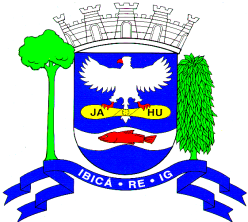 CIRURGIA PEDIÁTRICANº.Data de EntradaCartão Nacional de SaúdeTipo da CirurgiaHistórico0123/06/2017898.***.***.***.321Hérnia Umbilical + FimoseNão localizado0227/10/2017708.***.***.***.824Hérnia UmbilicalNão localizado0327/10/2017898.***.***.***.172Hérnia UmbilicalNão localizado0401/12/2017898.***.***.***.913Hérnia Umbilical + FimoseNão localizado0508/12/2017898.***.***.***.023Hérnia Umbilical + FimoseNão localizado0615/12/2017703.***.***.***.519FimoseNão localizado0729/12/2017705.***.***.***.778Hérnia UmbilicalNão localizado0809/03/2018702.***.***.***.381Hérnia UmbilicalNão localizado0929/03/2018898.***.***.***.902FimoseNão localizado1026/05/2018898.***.***.***.176FimoseNão localizado1126/05/2018898.***.***.***.365FimoseNão localizado1226/05/2018703.***.***.***.900FimoseNão localizado1308/06/2018898.***.***.***.863FimoseNão localizado1408/06/2018898.***.***.***.815FimoseNão localizado1518/06/2018898.***.***.***.301FimoseNão localizado1606/07/2018898.***.***.***.588FimoseNão localizado1704/07/2018898.***.***.***.835Hérnia UmbilicalNão localizado1817/07/2018705.***.***.***.256HérniaEncaminhado para HEB1920/09/2018706.***.***.***.393FimoseNão localizado2027/12/2018898.***.***.***.067FimoseMudou de cidade2121/01/2019700.***.***.***.401Hernia InguinalNão localizado2225/01/2019898.***.***.***.867FimoseNão localizado2329/01/2019898.***.***.***.814FimoseNão localizado2429/01/2019708.***.***.***.427FimoseNão localizado2529/01/2019704.***.***.***.563FimoseNão localizado2631/01/2019898.***.***.***.219FimoseNão localizado2712/03/2019706.***.***.***.067FimoseNão localizado2802/05/2019898.***.***.***.639FimoseNão localizado2910/05/2019700.***.***.***.028FimoseNão localizado3021/05/2019898.***.***.***.627FimoseAvó relata  que não precisa mais3121/05/2019898.***.***.***.838FimoseNão localizado3222/05/2019898.***.***.***.608FimoseMãe relata que não precisa mais3323/05/2019898.***.***.***.655FimoseNão localizado3423/05/2019704.***.***.***.063FimoseMãe relata que não precisa mais3529/05/2019708.***.***.***.810FimoseMãe relata que não precisa mais3617/07/2019700.***.***.***.109FimoseNão localizado3722/07/2019709.***.***.***.030FimoseNão localizado3824/07/2019818.***.***.***.503FimoseNão localizado3902/08/2019700.***.***.***.244FimoseNão localizado4009/08/2019898.***.***.***.714FimoseNão localizado4113/08/2019705.***.***.***.452FimoseNão localizado4220/08/2019701.***.***.***.735FimoseNão localizado4327/08/2019898.***.***.***.246FimoseNão localizado